THIS FORM AND MONEY DUE FRIDAY, MAY 26TH!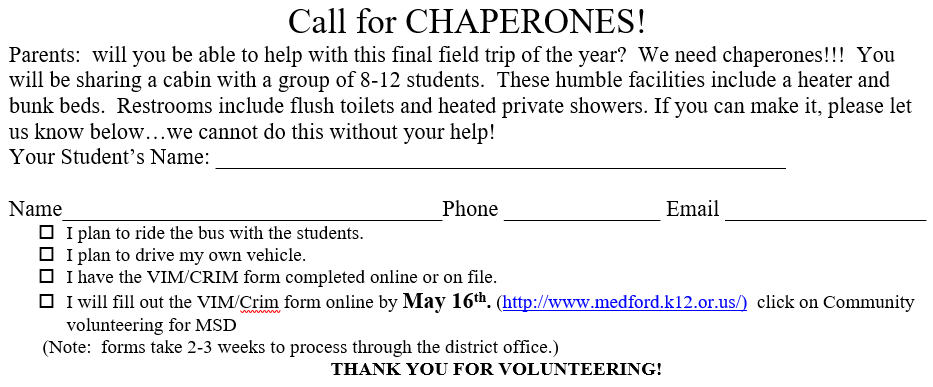 Required Field Trips:  The Medford School District never wants financial circumstances to be a barrier to a student’s education.  We encourage families to support the field trip with the donation requested below.  The field trip fee will be provided by the District for families for whom this is a hardship.Questions:  Contact Mrs. Hansen at peg.hansen@medford.k12.or.us_______________________________________ has permission to attend the Mountain Lakes Camp   			(student name)field trip with Team 7-3.  		Signed: ___________________________/_________Emergency contact number: ______________	parent or guardian signature 	      dateList any medical, dietary and other concerns that are important to share with us:________________________________________________________________________________________________________________________________________________________________I have included $55.00.I have included $55.00 and $ ________for financial assistance for another student(s).My child needs financial assistance.  We can contribute $________towards the $55.00 fee.My child will participate in the Nature’s Vision Fund Raiser.